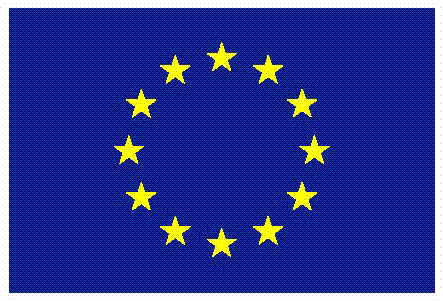 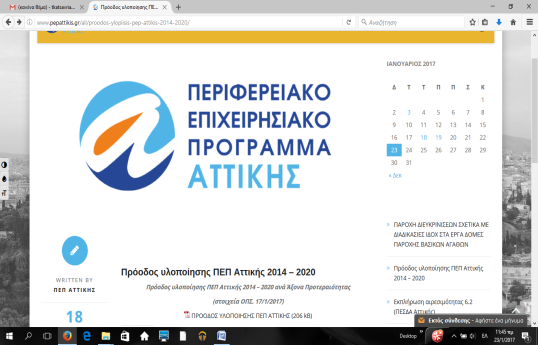 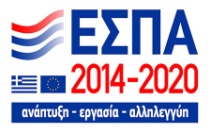     ΕΥΡΩΠΑΪΚΗ ΕΝΩΣΗ    Ευρωπαϊκό Κοινωνικό Ταμείο  Με τη συγχρηματοδότηση της Ελλάδας και της Ευρωπαϊκής ΈνωσηςΣΥΛΛΟΓΟΣ  ΓΟΝΕΩΝ  ΦΙΛΩΝ  Α.με.Α   ΣΑΛΑΜΙΝΑΣ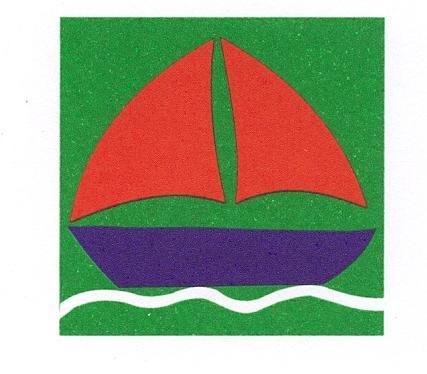 Λ. Φανερωμένης  33 -  ΣΑΛΑΜΙΝΑ   Τ.Κ   18900 Τηλ/ f.a.x :  210 4640 728www.ameasalaminas1992.gr - e mail: ameasalaminas1992@gmail.comΜΙΚΤΟ ΚΕΝΤΡΟ ΔΙΗΜΕΡΕΥΣΗΣ – ΗΜΕΡΗΣΙΑΣ  ΦΡΟΝΤΙΔΑΣγια    Α.με.Α    ΄΄ΑΓΙΟΣ   ΣΥΜΕΩΝ΄΄Τέρμα  Ταξιαρχών & Αγ. Μαρκέλλας - ΣΑΛΑΜΙΝΑ   Τ.Κ  18902                               					Σαλαμίνα   28 Σεπτεμβρίου 2021«ΠΡΟΣΚΛΗΣΗ ΕΚΔΗΛΩΣΗΣ ΕΝΔΙΑΦΕΡΟΝΤΟΣ»Ο ΣΥΛΛΟΓΟΣ ΓΟΝΕΩΝ – ΦΙΛΩΝ ΑΜΕΑ ΣΑΛΑΜΙΝΑΣ, στα πλαίσια της υλοποίησης της πράξης με τίτλο: «ΣΥΛΛΟΓΟΣ ΓΟΝΕΩΝ – ΦΙΛΩΝ ΑΜΕΑ ΣΑΛΑΜΙΝΑΣ ΜΙΚΤΟ ΚΕΝΤΡΟ ΔΙΗΜΕΡΕΥΣΗΣ ΗΜΕΡΗΣΙΑΣ ΦΡΟΝΤΙΔΑΣ ΓΙΑ ΑΜΕΑ «ΑΓ.ΣΥΜΕΩΝ»»,, με κωδικό ΟΠΣ: 5002528, του Εθνικού Στρατηγικού Πλαισίου Αναφοράς (ΕΣΠΑ) για την προγραμματική περίοδο 2014-2020, Επιχειρησιακού Προγράμματος «Αττική 2014-2020», προκηρύσσει την πλήρωση μίας (1) θέσης Ψυχολόγου με σχέση Εργασίας Ορισμένου Χρόνου, 4ωρης απασχόλησηςΑπαραίτητα Δικαιολογητικά:Αίτηση Βιογραφικό ΣημείωμαΑντίγραφο ΣπουδώνΆδεια Ασκήσεως ΕπαγγέλματοςΦωτοτυπία ταυτότηταςΛοιπά στοιχεία σύμφωνα με την αίτηση εφόσον υπάρχουνΗ επιλογή των υποψηφίων θα γίνει από τριμελή επιτροπή που θα ορίσει με απόφασή του το Δ.Σ του Συλλόγου Γονέων – Φίλων ΑμεΑ Σαλαμίνας, ενώ για την τελική επιλογή θα πραγματοποιηθούν συνεντεύξεις.Θα συνεκτιμηθεί η προηγούμενη εμπειρία σε άτομα με αναπηρίες.Η παρούσα πρόσκληση θα βρίσκεται ενεργή στην ιστοσελίδα: www.ameasalaminas1992.gr  έως 8 Οκτωβρίου  2021.Τα ως άνω δικαιολογητικά θα πρέπει να κατατεθούν στον Φορέα μας, από 28 Σεπτεμβρίου  έως 8 Οκτωβρίου  2021.ΓΙΑ ΤΟ Δ.Σ. του ΣΥΛΛΟΓΟΥ ΓΟΝΕΩΝ – ΦΙΛΩΝ ΑΜΕΑ ΣΑΛΑΜΙΝΑΣΗ ΠΡΟΕΔΡΟΣΚΑΛΙΟΤΣΟΥ ΠΑΝΑΓΙΩΤΑ